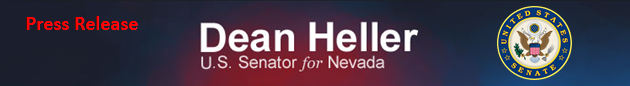 For Immediate Release:                                                                 Contact: Chandler SmithJune 5, 2014							 	 202-224-6244          Heller on GM Investigation: Additional Hearings Needed to Further Investigate GM’s Claims (Washington, D.C.) – Today, former U.S. Attorney Anton Valukas released an internal investigation on defective ignition switches in certain General Motors (GM) vehicles, which were not recalled until after they were connected to lethal accidents. After speaking to GM CEO Mary Barra today and conducting an initial review of the Valukas findings, U.S. Senator Dean Heller (R-NV), Ranking Member of the Consumer Protection Subcommittee, issued the following statement: “This morning, I spoke with General Motors CEO Mary Barra, who was very candid about the multiple systemic failures of General Motors (GM) since 2002 that have led to over a dozen deaths. From speaking to Ms. Barra and initially reviewing the Valukas report, GM argues that these cars remained on the road due to the company’s failure to connect the dots between a faulty ignition switch and airbag non-deployment.“Whether that is actually the case is now Congress’ responsibility to verify. I will continue to work with my colleagues to bring GM back to the Consumer Protection Subcommittee, along with Mr. Valukas, the National Highway and Traffic Safety Administration and Delphi. Our Subcommittee’s goal has and will continue to be holding all those involved accountable, including GM and federal regulators, and ensuring these deadly mistakes are not repeated,” said Senator Dean Heller.In a previous hearing of the Consumer Protection Subcommittee in April, Heller questioned Barra as well as David Friedman of the National Highway Traffic Safety Administration (NHTSA), asking specifically about what was known, when it was known and why action was not taken. Heller said of GM, “It looks like there were multiple moments when the company faced conflicts of interest, you said it yourself yesterday. GM was a culture based on cost not safety. “Click here to see video of that hearing. ###